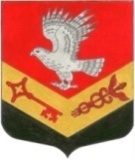 МУНИЦИПАЛЬНОЕ ОБРАЗОВАНИЕ«ЗАНЕВСКОЕ ГОРОДСКОЕ ПОСЕЛЕНИЕ»ВСЕВОЛОЖСКОГО МУНИЦИПАЛЬНОГО РАЙОНАЛЕНИНГРАДСКОЙ ОБЛАСТИСОВЕТ ДЕПУТАТОВ ТРЕТЬЕГО СОЗЫВАРЕШЕНИЕ 26.09.2018 года                                                                                             № 43гп. Янино-1Об утверждении перечня недвижимого имущества, передаваемого из собственности МО «Заневское городское поселение» в собственность Ленинградской областиВ соответствии с положениями части 11 статьи 154 Федерального закона от 22.08.2004 № 122-ФЗ «О внесении изменений в законодательные акты Российской Федерации и признании утратившими силу некоторых законодательных актов Российской Федерации в связи с принятием федеральных законов «О внесении изменений и дополнений в Федеральный закон «Об общих принципах организации законодательных (представительных) и исполнительных органов государственной власти субъектов Российской Федерации» и «Об общих принципах организации местного самоуправления в Российской Федерации», Постановлением Правительства РФ от 13.06.2006 № 374 «О перечнях документов, необходимых для принятия решения о передаче имущества из федеральной собственности в собственность субъекта Российской Федерации или муниципальную собственность, из собственности субъекта Российской Федерации в федеральную собственность или муниципальную собственность, из муниципальной собственности в федеральную собственность или собственность субъекта Российской Федерации», рассмотрев обращение Ленинградского областного комитета по управлению государственным имуществом от 08.06.2018 № 11-3884/2018 совет депутатов принял РЕШЕНИЕ: 1. Утвердить прилагаемый перечень недвижимого имущества, передаваемого из собственности муниципального образования «Заневское городское поселение» Всеволожского муниципального района Ленинградской области в собственность Ленинградской области.2. Поручить администрации муниципального образования «Заневское городское поселение» Всеволожского муниципального района  Ленинградской области подготовить и направить в Ленинградский областной комитет по управлению государственным имуществом пакет документов, необходимый для принятия решения о передаче в собственность Ленинградской области имущества, указанного в прилагаемом перечне.3. Предложить Ленинградскому областному комитету по управлению государственным имуществом рассмотреть представленный перечень, и подготовить проект распоряжения о передаче приведенных в нем объектов в собственность Ленинградской области.4.Опубликовать настоящее решение в официальных средствах массовой информации.5.Решение вступает в силу после дня его  подписания.6.Контроль за исполнением  решения возложить на постоянно действующую депутатскую комиссию по собственности, земельным отношениям, архитектуре, градостроительству, торговле и экологии.Глава муниципального образования                                              В.Е.КондратьевПриложениек решению совета депутатовот  26.09.2018 года  № 43Переченьимущества, предлагаемого к передаче из муниципальной собственности муниципального образования «Заневское городское поселение» Всеволожского муниципального района Ленинградской области в собственность Ленинградской области№п/пНаименование имущества Адрес места нахождения имущества Индивидуализирующие характеристики имущества 1Земельный участокЛенинградская область, Всеволожский муниципальный район, Заневское городское поселение, г.п. Янино-1, ул. Заневская, участок № 9Кадастровый № 47:07:1039001:3747, площадь 422 кв.м.,категория земель: земли населенных пунктов,вид разрешенного использования: амбулаторно-поликлиническое обслуживание